Nom : ___________________________________________		Date : ____________________Préparation au milieu de travailLes risques biologiquesDevoir #3Voici un tableau présentant des maladies que l’on retrouve dans certains métiers.  Complète ce tableau en indiquant la source de contamination.Source de contamination :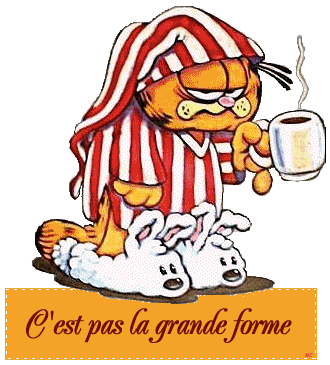 Nourriture pas assez cuiteMorsure d’animalFientes d’oiseauxLiquides organiques : nez qui coule, couches sales, coupuresSeringues usagées, verre briséSang de patients, liquides organiquesMoisissure du foin, poussière de grainLiquides organiques : nez qui coule, couches sales, coupuresPlantes, insectesEaux uséesInsectesOccupationsSource de contaminationMaladieDentiste, infirmières, bénévoles dans les hôpitaux ou pour les soins de santéHépatite, rhume, grippePersonnes qui travaillent auprès des enfants, éducatrices et gardiennesRhume, grippe, infections ophtalmologiques, poux, méningiteAgents de contrôle des animauxTuberculose, tétanos, ragePersonnel de la restaurationSalmonelle, E.coliPersonnel d’entretien/de nettoyage/de rejet des déchetsHépatites B et C, VIHPersonnel d’animaleriePsittacoseOuvriers de serreÉruptions cutanées, allergies au pollen, allergies de contactCoiffeursPouxOuvriers agricolesRhume des foinEmployés des services des eaux/Travailleurs dans les stations d’épuration des eaux usées et d’égoutsTétanos, grippe, diphtérie, VIH